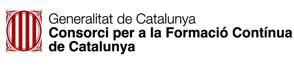 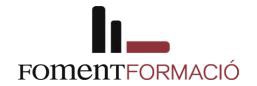 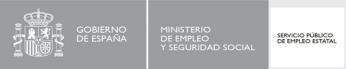 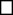 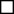 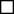 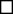 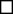 ANNEX 2. DADES COMPLEMENTÀRIESNOM DEL CURSDATES DEL CURS	HORARIDADES PERSONALS (1)Nom i Cognoms	DNI/NIEE-mailMòbil	Telf particularLa documentació del curs la vull rebre en	Català	CastellàEl curs el qual t'inscrius està inclòs als programes de formació professional per a l'ocupació per a persones treballadores que promou el Consorci de Formació Contínua de Catalunya i el Servicio Público de Empleo Estatal de Foment Formació (AFE, SL)Per tant, degut a que és un curs amb un gran nombre de demandes i les places són limitades, et demanem una participació responsable en el seu desenvolupament, sobretot pel que fa referència a l'assistència regular en el curs.Els diplomes només es conservaran en el Centre de Formació durant 2 mesos des de la fi del curs.DOCUMENTACIÓ PER TRAMITAR LA INSCRIPCIÓSi estàs en actiuFotocòpia del DNI en vigorFotocòpia de la última nòmina sencera on aparegui la següent informació: Núm. de Seguretat Social del treballador, Núm. de Seguretat Social de l’empresa i CIF de l'empresaSi ets autònom (freelance )Fotocòpia del DNI en vigorFotocòpia de l'últim rebut d'autònomsSi estàs a l'aturFotocòpia del DNI en vigorFotocòpia del DARDO actualitzat (document d'inscripció de sol·licitud de treball al Servei Públic d'Ocupació de Catalunya) Fotoczpia d’algun document on aparegui el Núm. de cotització a la Seguretat SocialTotes les fotocòpies separades i sense retallar.ACCEPTACIÓHe llegit i accepto rebre publicitat o informació promocional de FOMENT FORMACIÓ (1). (i també modificacions, anul·lacions, etc del curs)He llegit i no accepto rebre publicitat o informació promocional de FOMENT FORMACIÓ (1) (i també modificacions, anul·lacions, etc del curs)Accepto la cessió expressa del dret de la meva imatge de les fotografies realitzades durant el transcurs del curs (2)SIGNATURALloc i data(1) CLAUSULA INFORMATIVA RGPD:De conformitat amb el que estableix la normativa vigent en Protecció de Dades de Caràcter Personal, l’informem que les seves dades seran incorporades al sistema de tractament titularitat d’ACTIVIDADES FORMATIVAS EMPRESARIALES SL amb CIF B61420824 i domicili social situat en Av. FRANCESC CAMBÓ, 10, 08003 BARCELONA, amb la finalitat de poder atendre els compromisos derivats de la relació que mantenim amb vostè. En compliment amb la normativa vigent, FOMENT FORMACIÓ informa que les dades seran 
conservades durant el termini estrictament necessari per complir amb els preceptes esmentats anteriorment.FOMENT FORMACIÓ informa que procedirà a tractar les dades de manera lícita, lleial, transparent, adequada, pertinent, limitada, exacta i actualitzada. És per això que FOMENT 
FORMACIÓ es compromet a adoptar totes les mesures raonables perquè aquests es suprimeixin o rectifiquin sense dilació quan siguin inexactes. 
D’acord amb els drets que li confereix la normativa vigent en protecció de dades podrà exercir els drets d’accps, rectificació, limitació de tractament, supressió, portabilitat i oposició 
al tractament de les seves dades de caràcter personal així com del consentiment prestat per al tractament dels mateixos, dirigint la seva petició a l’adreça postal indicada mps amunt 
o al correu electrònic formacio@foment.comAixí mateix i d’acord amb el que estableix la Llei 34/2002, de 11 de juliol, de Serveis de la Societat de la Informació i de Comerç Electrznic, en el seu article 21, sol·licitem tambp el seu consentiment exprés per enviar-li publicitat dels nostres productes o promocions que considerem puguin ser del seu interès, per correu electrònic o per qualsevol altre mitjà de comunicació electrònica equivalent.L’informem que podrà revocar en qualsevol moment el consentiment prestat a la recepció de comunicacions comercials enviant un correu electrznic a l’adreça de correu electrznic: formacio@foment.com(2) CESSIÓ DE DRETS D'IMATGE:La cessió d'otorga per l'explotació dels drets d'imatge en la forma en què aquesta hagi estat captada en les citades fotografies, amb fins promocionals dles productes i/o serveis 
d'AFE, d'acord amb el disposat a la Llei Orgànica 1/1982, de 5 de maig, sobre el Dret a l'Honor, a la Intimitat Personal i Familiar i a la Pròpia Imatge, així com el disposat en les 
consideracions següents.La cessió concedida no té àmbit geogràfic determinat ni tampoc fixa cap límit de temps per la concessió o explotació de la imatge, pel que AFE podrà utitlitzar les fotografies preses en tots els països del món i per un termini de temps ilimitat. En concret, AFE podrà publicar les citades fotografies en els seus espais propis d'Internet, en espais d'Internet de 
Foment del Treball, a les xarxes socials i en fulletons o publicacions prmocionals d'AFE, tan impresos com electrònics.FF01P03-01